  Principal's Post		3.30.2017	             “Learning for Life and Living the Faith” Greetings!! 
We are absolutely overwhelmed at the amount of items that came in this week for the SJHC Parish Food Bank!!! We took full carts over each day this week and some items even had to be carried. On behalf of the Food Bank, I cannot thank you enough for all the support and community service witnessed this week by our SJHC school families. Thank you. 
Continuing on in our Lenten Journey, our students in grades 2-8 received the sacrament of Reconciliation this week.  We also attended All Mass on Wednesday and again on Friday as Father Bill gave us all a special blessing for Spring Break. 
Rummage Sale!!! The Rummage Sale will be held April 27 – 29th in the gym.  This is another big fundraiser for our school so please over spring break if you’re doing spring cleaning, set items aside to bring to the gym for this event! A sign-up sheet to help work the rummage sale is enclosed in this family envelope. Again, thank you to all!!! 
Please send in your registration forms for 2017-2018 as soon as you can. We are trying to nail down our textbook orders for next year so we need to know the number of books to order. If you need financial assistance or want to apply for an SGO or school choice, please do not hesitate to contact the school office or email rworman@stjoehc.org. 
**CORRECTION!!!  I apologize as I made an error and stated in my last post that there would be a “Spring Dress Code” beginning on April 10th. This is incorrect. We will begin our SUMMER Dress Code Monday, May 1st. My apologies! **Please see some of the upcoming events for the remainder of the year: Upcoming Events: 
Apr 1 - 			SPRING BREAK!!!!!!!
Apr 9			SPRING BREAK!!!!!!!
Apr 9			HASA Easter Egg Hunt- 3pm ages up to 10 years old
Apr 10			School Resumes 
Apr 12			2nd grade stations of the cross at 10:30am 
Apr 12			HASA Snack Cart
Apr 13			Midterms Go Home
Apr 14-		GOOD FRIDAY-EASTER BREAK-NO SCHOOL  
Apr 17			NO SCHOOL EASTER MONDAY
Apr 18-		ISTEP WINDOW PART 2 Opens
May 5			ISTEP WINDOW PART 2 Closes
			*****OVER - ****Apr 24			Chick Fil A SJHC Spirit Night at Jefferson Pointe Location  5pm – 8pm 
Apr 25			8th Grade Confirmation at SJHC @ 7:00pm
May 7			2nd Graders First Holy Communion at SJHC @ 12:30pm
May 10		Spring Program @ 12:30pm/Spring Musical @ 7:00pm 
May 16		8th Grade Graduate’s Liturgy at the Cathedral & Tour afterwards
May 17		2nd Grade & 8th Grade Sacramental Buddies Zoo Trip
May 17		8th Grade Graduation Mass at SJHC @ 6:30pm
May 19		PK Graduation at Church/Field Day & Family Picnic
May 22		Scheduled Last day of school weather permitting
Thank you for all you do for SJHC!!! Have a wonderful and safe Spring Break 2017!!
Mrs. Rose Worman
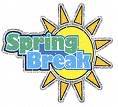 